Nutrition through food forest and gardens in Kenya quarterly report Dec. 2015 Pictures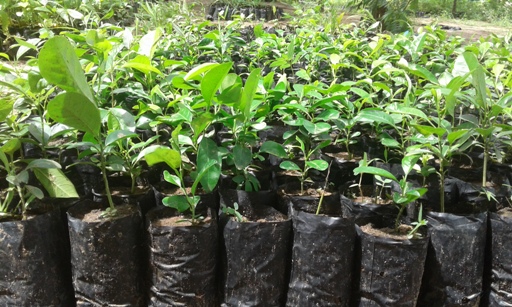 Tree saplings in the tree nursery 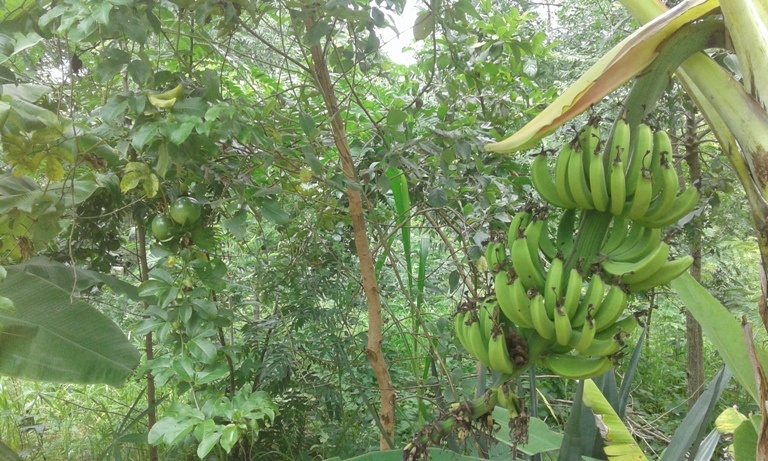 Food forest at DNRC site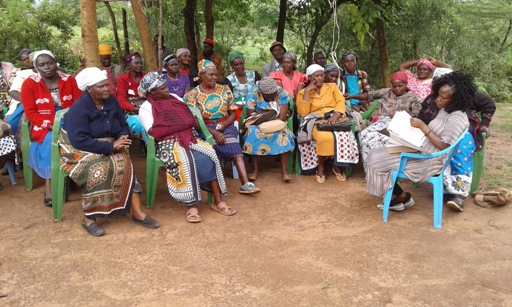 Farmers in one training at DNRC site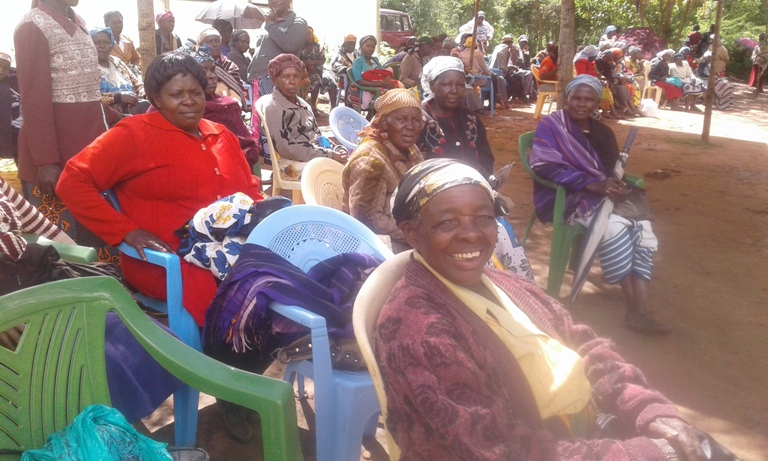 DNRC farmers during the get-together